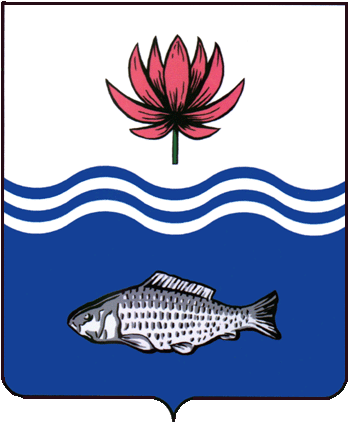 АДМИНИСТРАЦИЯ МО "ВОЛОДАРСКИЙ РАЙОН"АСТРАХАНСКОЙ ОБЛАСТИПОСТАНОВЛЕНИЕО внесении изменений в постановление№1288 от 01.09.2021 г. "Об созданииобщественной комиссии по присвоению звания"Почетный гражданин Володарского района"В связи с кадровыми изменениями администрация МО «Володарский район»ПОСТАНОВЛЯЕТ:1.Вывести из состава общественной комиссии по присвоению звания "Почетный гражданин Володарского района":- Шарову Е.А.2.Ввести в состав общественной комиссии по присвоению звания "Почетный гражданин Володарского района":-Королевского В.В. - и.о. главного редактора МАУ "Редакция газеты "Заря Каспия".3.Данное постановление считать неотъемлемой частью постановления от 01.09.2022 года №1288.4.Сектору информационных технологий организационного отдела администрации МО «Володарский район» (Поддубнов) разместить настоящее постановление на официальном сайте администрации МО «Володарский район».5.Настоящее постановление вступает в силу с момента подписания.6.Контроль за исполнением настоящего постановления возложить на и.о. заместителя главы администрации МО «Володарский район» по социальной политике Курмангалиева Х.Б.	Глава администрацииМО «Володарский район»				              Х.Г. Исмуханов           от 26.04.2022 г.N  582